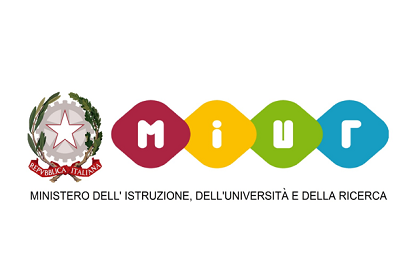 	Informativa sul trattamento dei datiAi sensi dell’art. 13 Regolamento  UE679/2016Ufficio Scolastico Regionale per l’AbruzzoInformativa sul trattamento dei dati personali
(Art. 13 del Regolamento UE 679/2016)A partire dal 25 maggio 2018 è direttamente applicabile in tutti gli Stati membri il Regolamento Ue 2016/679, noto come GDPR (General Data Protection Regulation) – relativo alla protezione delle persone fisiche con riguardo al trattamento e alla libera circolazione dei dati personali.Il GDPR nasce da precise esigenze, come indicato dalla stessa Commissione UE, di certezza giuridica, armonizzazione e maggiore semplicità delle norme riguardanti il trasferimento di dati personali dall’Ue verso altre parti del mondo. L’Ufficio Scolastico Regionale per l’Abruzzo, articolazione periferica del MIUR, in qualità di Titolare del trattamento, desidera, con la presente informativa, resa ai sensi dell’art. 13 del Regolamento UE 679/2016,“Regolamento (Ue) 2016/679 del Parlamento Europeo e del Consiglio del 27 aprile 2016 relativo alla protezione delle persone fisiche con riguardo al trattamento dei dati personali, nonché alla libera circolazione di tali dati e che abroga la direttiva 95/46/CE – regolamento generale sulla protezione dei dati”, fornire informazioni circa il trattamento dei dati personali che La riguardano.Titolare del trattamento dei datiIl Titolare del trattamento dei dati è il Ministero dell’istruzione, dell’università e della ricerca, con sede in Roma presso Viale Trastevere, n.76/a, 00153 Roma, al quale ci si potrà rivolgere per esercitare i diritti degli interessati. Ufficio Scolastico Regionale per l’Abruzzo, Uffici Competenti:Ufficio (Politiche formative - Ordinamenti scolastici - Autonomia scolastica - Consulta degli studenti - Gestione finanziaria - Economato e Consegnatario)   Email: direzione-abruzzo@istruzione.itUfficio III (Ambito territoriale di L’Aquila)  Email: usp.aq@istruzione.it;Ufficio IV (Ambito territoriale di Chieti e di Pescara)  Email: usp.pe@istruzione.it, usp.ch@istruzione.it; Ufficio V (Ambito territoriale di Teramo)  Email: usp.te@istruzione.itResponsabile per la protezione dei datiIl Responsabile per la protezione dei dati personali è designato dal MIUR per tutte le strutture centrali e periferiche dell’Amministrazione, ai sensi dell’art. 37 del Regolamento UE 679/2016: con DM 282 del 16/4/2018 è stata nominata la dott.ssa Antonietta D’Amato, Dirigente Ufficio III del Dipartimento per la programmazione e gestione delle risorse umane, finanziarie e strumentali.Indirizzo: viale Trastevere 76/a 00153 RomaIndirizzo email: rpd@istruzione.itFinalità del trattamento e base giuridicaI dati personali da Voi forniti sono trattati unicamente per finalità istituzionali secondo la specificità di ogni procedura amministrativa e nel rispetto della minimizzazione dei dati.Le finalità del trattamento della presente informativa riguardano:GESTIONE AMMINISTRATIVA-GIURIDICO-CONTABILE SCUOLE NON STATALI PARITARIE Ai sensi dell’art. 6, par.1, del Regolamento, il trattamento è lecito in presenza di almeno una delle seguenti condizioni:Il consenso espresso dell’interessato al trattamento dei propri dati personali per una o più specifiche finalità;L’esecuzione di un contratto di cui l’interessato è parte o l’esecuzione di misure precontrattuali adottate su richiesta dello stesso;X - L’adempimento di un obbligo legale al quale è soggetto il titolare del trattamento;La salvaguardia degli interessi vitali dell’interessato o di un’altra persona fisica;L’esecuzione di un compito di interesse pubblico o connesso all’esercizio di pubblici poteri di cui è investito il titolare del trattamento.Specifiche condizioni di liceità sono previste con riferimento al trattamento di particolari categorie di dati personali (in passato, dati sensibili) e dei dati relativi a condanne penali e reati, ai sensi rispettivamente dell’art. 9, par. 2 e dell’art. 10 del Regolamento.Obbligo del conferimento dei datiIl conferimento dei dati può essere dovuto:  X - Ad un obbligo di legge; Ad un obbligo contrattuale;Ad una richiesta dell’interessato.Da ciò si desume la natura obbligatoria o facoltativa del conferimento.In presenza di un obbligo di legge, il rifiuto di fornire i dati impedisce l’assolvimento dell’obbligo ed espone eventualmente l’interessato anche a sanzioni contemplate dall’ordinamento giuridico.In caso di obbligo contrattuale, il rifiuto di fornire i dati preclude l’esecuzione del contratto ed espone l’interessato ad una eventuale responsabilità per l’inadempimento contrattuale.Infine, nel caso di una richiesta dell’interessato, questi, semplicemente, non riceve la prestazione richiesta.Destinatario del trattamentoI destinatari esterni dei dati sono:X -  Pubblica Amministrazione;Soggetti privati (persone fisiche o giuridiche).Trasferimento di dati personali verso paesi terzi o organizzazioni  internazionali Le condizioni che autorizzano il trasferimento dei dati sono:Trasferimento sulla base di una decisione di adeguatezza (art. 45 del Regolamento);Trasferimento soggetto a garanzie adeguate (art. 46 del Regolamento);Consenso dell’interessato al trasferimento;Esecuzione di un contratto tra il titolare e interessato;Esecuzione di un contratto tra il titolare e soggetto che agisce per conto dell’interessato;Interesse pubblico;Accertamento, esercizio o difesa di un diritto in sede giuridica;Tutela degli interessi vitali dell’interessato o di terzi;Predisposizione di un registro normato dell’UEPeriodo di conservazione dei dati personaliAl fine di garantire un trattamento corretto e trasparente i dati sono conservati per un periodo di tempo non superiore a quello necessario agli scopi per i quali essi sono stati raccolti o successivamente trattati conformemente a quanto previsto dagli obblighi di legge.Diritti dell’interessatoL’interessato ha diritto di ottenere la conferma dell’esistenza o meno di dati personali che lo riguardano, anche se non ancora registrati, e la loro comunicazione in forma intelligibile.L’interessato ha diritto di chiedere al titolare del trattamento dei dati: √diritto di accesso – art. 15 GDPR: diritto di ottenere dal Titolare del trattamento la conferma che sia o meno in corso un trattamento dei dati personali che La riguardano e, in tal caso, ottenere l’accesso a tali dati personali, compresa una copia degli stessi;√  diritto di rettifica – art. 16 GDPR: diritto di ottenere, senza ingiustificato ritardo, la rettifica dei dati personali inesatti che riguardano l’Utente e/o l’integrazione dei dati personali incompleti;√ diritto alla cancellazione (“diritto all’oblio”) – art. 17 GDPR: laddove ricorra una delle fattispecie di cui all’art. 17, diritto di ottenere, senza ingiustificato ritardo, la cancellazione dei dati personali che La riguardano;√ diritto alla portabilità dei dati – (diritto applicabile ai soli dati in formato elettronico) art. 20 GDPR: diritto di ricevere, in un formato strutturato, di uso comune e leggibile da un dispositivo automatico, i dati personali che riguardano l’Utente forniti al Titolare e il diritto di trasmetterli a un altro Titolare senza impedimenti, qualora il trattamento si basi sul consenso e sia effettuato con mezzi automatizzati. Inoltre, il diritto di ottenere che i dati personali dell’Utente siano trasmessi direttamente ad altro Titolare qualora ciò sia tecnicamente fattibile;√ diritto di opposizione – art. 21 GDPR: diritto di opporsi, in qualsiasi momento per motivi connessi alla sua situazione particolare, al trattamento dei dati personali che riguardano l’Utente basati sulla condizione di liceità del legittimo interesse o dell’esecuzione di un compito di interesse pubblico o dell’esercizio di pubblici poteri, compresa la profilazione, salvo che sussistano motivi legittimi per il Titolare di continuare il trattamento che prevalgono sugli interessi, sui diritti e sulle libertà dell’Interessato oppure per l’accertamento, l’esercizio o la difesa di un diritto in sede giudiziaria. Inoltre, il diritto di opporsi in qualsiasi momento al trattamento qualora i dati personali siano trattati per finalità di marketing diretto, compresa la profilazione, nella misura in cui sia connessa a tale marketing diretto;10. Diritto di reclamoGli interessati nel caso in cui ritengano che il trattamento dei dati personali a loro riferiti sia compiuto in violazione di quanto previsto dal Regolamento UE 679/2016 hanno il diritto di proporre reclamo al Garante, come previsto dall’art. 77 del Regolamento UE 679/2016 stesso, o di adire le opportune sedi giudiziarie, art. 79 del Regolamento UE 679/2016.